平成２６年度環境省補助事業説明会「地熱・地中熱等の利用による低炭素社会推進事業」標記環境省補助事業の説明会を、以下の要領で開催いたします。地中熱の補助金に関心のある企業、自治体、団体、個人が対象です。奮ってご参加ください。なお、この説明会では地熱についての説明はありません。１．日　時：平成２６年４月１１日（金）　１３：３０～１５：００　２．会　場：地方職員共済組合　秋田宿泊所　「ルポールみずほ」２階　ききょう〒010-0951秋田市山王4-2-12　(秋田県庁の後ろとなります)TEL 018-862-2433 / FAX 018-862-2438３．プログラム　13時30分；開会のあいさつ　　　　　　　　NPO法人　あきた地球熱利用事業ネットワーク理事長　松本真一13時40分：補助金制度の説明（地中熱のみ）講　師：環境省　水・大気環境局　地下水・地盤環境室　室長補佐　米山　実　氏14時30分：質疑
15時00分：終了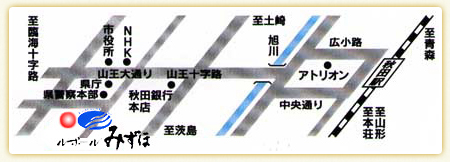 ◆　申込書送り先：NPO法人　あきた地球熱利用事業ネットワークFax：018-874-8748E-mail： kagam@kge.co.jp◆　申込期限　     ４月１０日(木)平成２６年度　環境省「地中熱等の利用による低炭素社会推進事業」補助事業説明会　　参加申込書参加を希望される方は、以下にお申し込み下さい。事務局連絡先：川崎地質株式会社　秋田事務所〒010-0001  秋田市中通２丁目1-36 　大森マグナスビル603電話：018-874-8747 　Fax：018-874-8748http://akita-tikyuu-netsu.org/申込者　氏名機関・団体名(所属)住　所ＴＥＬE-mail参加者名参加者名参加者名参加者名参加者名